Заявка на плановый вывод электрооборудования в ремонт              Артемовский РКЭС    « 19» января  2021 г.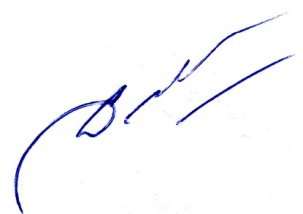 Оформил, направил                                                                                        Структурное подразделение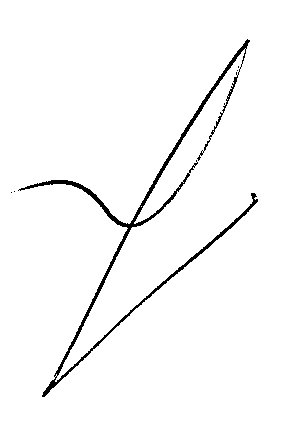 диспетчер   Дудин Н.С.    ____________                                        Согласовал:      Должность             ФИО                         Подпись                                                  Гл. инженер Артем. РКЭС  Шабунин Н.С.                                                                                                                                        Должность                              ФИО                       Подпись                                                                                                                                                        Управление АО «Облкоммунэнерго»                                                                                                                                                                                                        Согласовал:                                                                                                                              _______________    ___________    ____________                                                                                                                                                                                                                                                                                                                                                                    Должность                      ФИО                        Подпись                                                                     Направлено в АО «ЭнергосбыТ Плюс» на  Marina.Kuznetsova@esplus.ru   « 19» января  2021   года                                                                                                                                                                       № ппДиспетчерское наименование отключаемой электроустановки (ПС, РП, ТП, ВЛ, КЛ)Дата, время планируемого отключенияОрганизация подавшая заявкуНаименование работОбъекты, попадающие под отключение: 1 и 2 категории, социально-важные, бытовые (перечислить с указанием населенного пункта и адреса)1.ТП-336 18 скважинаВЛ-0,4кВ Челюскинцев03.02.202109-00 – 17-00ООО «Импульс»Реконструкция ВЛ-0,4кВ: установка опор, монтаж СИП.п. Буланашж/дома:ул. Юбилейная 1,3ул. Полярников 1-9,2-8ул. Чкалова 1-19, 2-26ул. Вахрушева 24ул. Забойщиков 1-11,2-16аул. Челюскинцев 1-17,4-24апер. Полярников 1аул. Щорса 12-24объектов 1 и 2 категории, социально-важных нет